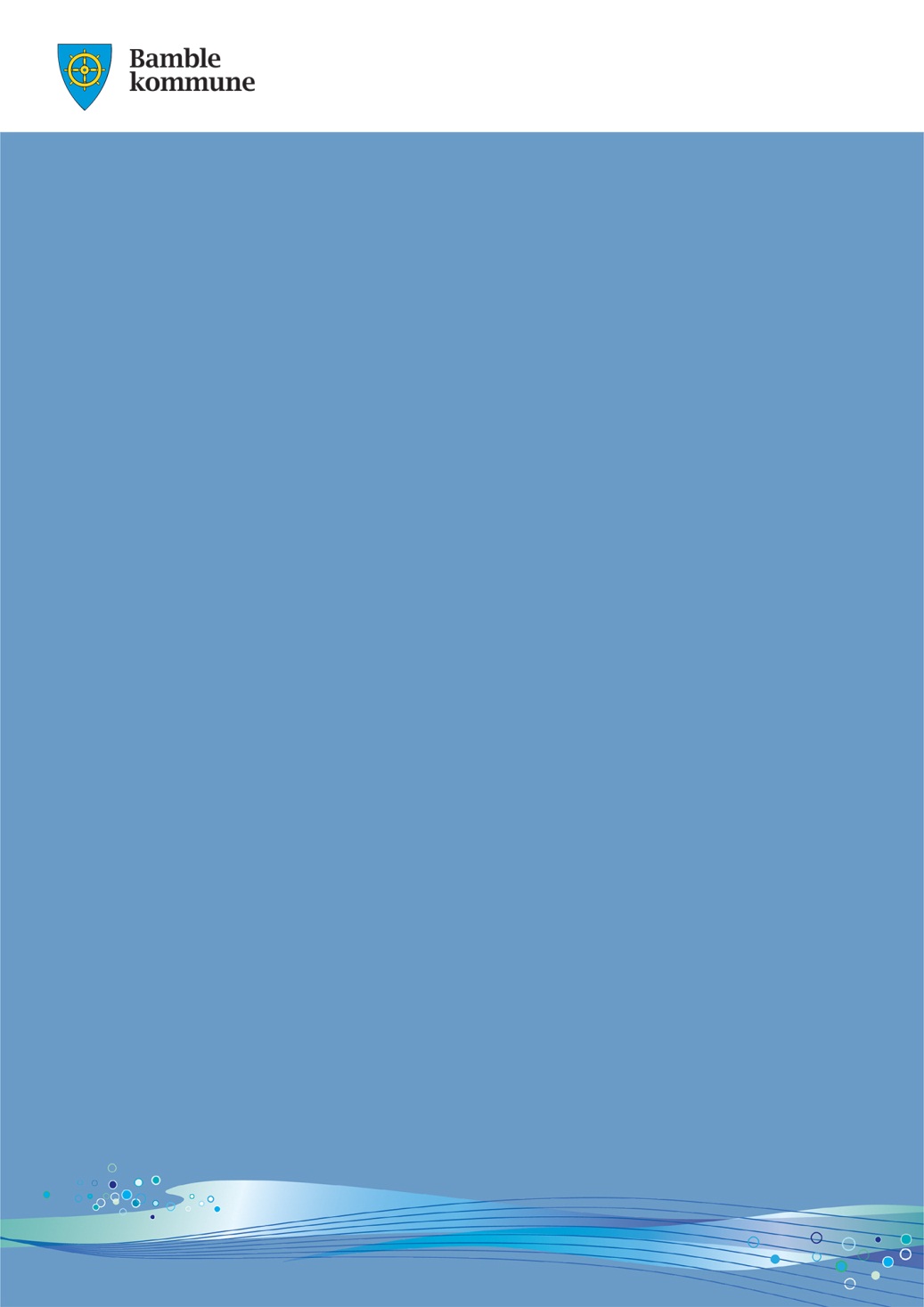 InnledningKommunen har plikt til å sikre at barn med nedsatt funksjonsevne får et egnet individuelt tilrettelagt barnehagetilbud, jf. lov om barnehager § 37 Barn med nedsatt funksjonsevne.Barnets funksjonsnedsettelse må være av en slik art at det kreves tilrettelegging utover det som er innenfor barnehageeiers plikt, jf. lov om barnehager § 2 Barnehagens innhold.Nedsatt funksjonsevne er definert som tap av, skade på eller avvik i en kroppsdel eller i en av kroppens psykologiske, fysiologiske eller biologiske funksjoner, se NOU 2011:22. Med god tilpasning av omgivelsene, herunder individuell tilrettelegging, vil en kunne redusere graden av funksjonshemming.Noen eksempler på hva som vil omfattes av nedsatt funksjonsevne er nedsatt syn eller hørsel, nedsatt bevegelsesfunksjon, hjertesykdommer, lungesykdommer og diagnoser innenfor autismespekteret. Det kan også være nedsatt kognitiv funksjonsevne som redusert evne til mentale prosesser som språk, hukommelse, informasjonsbearbeidelse, problemløsning og ervervelse av kunnskap og erfaringer.Det er ikke noe krav til varighet eller alvorlighetsgrad, men det er forutsatt at det gjøres en avgrensning mot forbigående eller bagatellmessige forhold som ikke påvirker funksjonsevnen i særlig grad. Som eksempler kan nevnes benbrudd.Noen barn vil ha behov for spesialpedagogisk hjelp eller tilrettelegging, eller i noen tilfeller begge deler. Dette må vurderes ut fra hvert enkelt barns behov. Skillet mellom allmennpedagogikk, spesialpedagogisk hjelp og tilrettelegging kan være uklart og vanskelig å avgjøre. Om barnet har nedsatt funksjonsevne må vurderes konkret i hvert enkelt tilfelle, og barnets funksjonsnivå må ses opp mot den enkelte situasjon barnet befinner seg i. I denne rutinen gis en beskrivelse av hvordan Bamble kommune behandler saker om tilrettelegging ved nedsatt funksjonsevne. Rutinen gir føringer for saksgang og hva som skal ligge til grunn i vurderingen av om barnet har rett til et individuelt tilrettelagt barnehagetilbud. Rutinen skal bidra til at barn behandles likt uavhengig av hvilken barnehage barnet går i.Bamble kommune ønsker at de fleste barna blir ivaretatt gjennom det allmennpedagogiske tilbudet barnehagene gir. Hva er tilretteleggingKommunens tilretteleggingsplikt gjelder tiltak som er nødvendige for at barnet skal kunne nyttiggjøre seg av barnehageplassen. Tilretteleggingen kan gis i form av ekstra bemanning, nødvendig utstyr, støtte til bygningsmessige endringer eller andre organisatoriske tiltak.
Kommunens plikt til tilrettelegging er begrenset til tilrettelegging som ikke innebærer en uforholdsmessig byrde. Her legges det vekt på tilretteleggingens effekt for å nedbygge funksjonshemmende barrierer, de nødvendige kostnadene ved tilretteleggingen og virksomhetens ressurser. Det er kommunen ved barnehagemyndigheten som har ansvar for å fatte vedtak om tilrettelegging av barnehagetilbudet. Avgjørelsen er et enkeltvedtak etter forvaltningsloven, og foreldre har derfor klagerett på vedtaket. Foreldrene må involveres før kommunen fatter vedtak. Det må også innhentes samtykke fra foreldrene dersom opplysninger om barnet skal videreformidles til andre instanser enn dem som er nevnt i barnehageloven.Hvem har ansvaret for å tilrettelegge?Både barnehageeier og kommunen har et ansvar for å tilrettelegge barnehagetilbudet for barn med nedsatt funksjonsevne.Barnehageeiers ansvar
Barnehagen skal tilpasse tilbudet ut fra blant annet barnets funksjonsnivå, jf. barnehageloven § 2 tredje ledd.Rammeplanen sier at barnehagen skal:sørge for at barn som trenger ekstra støtte, tidlig får den sosiale, pedagogiske og/eller fysiske tilretteleggingen som er nødvendig for å gi barnet inkluderende og likeverdige tilbud». Videre sies det at barnehagen «skal tilpasse det allmennpedagogiske tilbudet etter barnas behov og forutsetninger, også når noen barn har behov for ekstra støtte i kortere eller lengre perioder. Barnehagen skal sørge for at barn som trenger ekstra støtte, tidlig får den sosiale, pedagogiske og/eller fysiske tilretteleggingen som er nødvendig for å gi barnet et inkluderende og likeverdig tilbud. Tilretteleggingen skal vurderes underveis og justeres i tråd med barnets behov og utvikling.Barnehagen har dermed et selvstendig ansvar for at også barn med nedsatt funksjonsevne får et barnehagetilbud som er i tråd med loven. Men ansvaret til barnehageeier er avgrenset til hva barnehagen kan gjøre innenfor det ordinære barnehagetilbudet.kommunens ansvar
Kommunens plikt til å tilrettelegge barnehagetilbudet gjelder der hvor tilretteleggingsbehovet er større enn det som barnehageeier kan gjøre innenfor det ordinære barnehagetilbudet.Kommunen må vurdere om barnehagens samlede kompetanse, bemanning, fysiske utforming osv. er tilstrekkelig til å gi barnet et egnet individuelt barnehagetilbud som er i samsvar med barnehageloven og rammeplanen. Kommunen må gjøre en konkret og individuell vurdering av barnehagetilbudet, barnets funksjonsevne og tilpasningsbehov, og hvordan barnehagetilbudet kan tilrettelegges for å møte barnets behov. Barnets beste skal være et grunnleggende hensyn i denne vurderingen. ProsedyreFormålet med denne prosedyren er å sikre at barn med nedsatt funksjonsevne får oppfylt sin individuelle rett til et tilrettelagt barnehagetilbud. Denne prosedyren er ment som en veileder for styrer og pedagoger ute i private og kommunale barnehager i forhold til saksgang.Vedlegg til rutineMelding om behov for individuelt tilrettelagt barnehagetilbud for barn med nedsatt funksjonsevne, jf. barnehageloven § 37
Lovgrunnlag
Barnehageloven § 37 Barn med nedsatt funksjonsevneKommunen skal sikre at barn med nedsatt funksjonsevne får et individuelt tilrettelagt barnehagetilbud. Kommunen må gjøre en konkret og individuell vurdering av barnehagetilbudet, barnets funksjon og tilpasningsbehov, og hvordan barnehagetilbudet kan tilrettelegges for å avhjelpe barnets behov. I vurderingen skal barnets beste være et grunnleggende hensyn. I den forbindelse bes det om opplysninger som kan belyse behov for individuell tilrettelegging.Nedsatt funksjonsevne er definert som tap av, skade på eller avvik i en av kroppens psykologiske, fysiologiske eller biologiske funksjoner, jf. NOU 2011:22Personvern
Denne meldingen vil inneholde personopplysninger og vi ber derfor om at meldingen med vedlegg, sendes pr. post, ikke med e-post. Kommunale barnehager journalfører meldingen i kommunens sak- og arkivsystem. Dette gjelder også oversendelse av klage på vedtaket dersom det blir aktuelt.Klageadgang
De foresatte har, i henhold til forvaltningsloven kap VI, rett til å klage på vedtaket. Klagen bør begrunnes. Om nødvendig kan kommunen v/enhet for Oppvekst bistå med veiledning i forbindelse med en eventuell klage, jf. forvaltningslovens § 11. Foresatte har, med visse unntak, anledning til å se sakens dokumenter, jf. forvaltningsloven §§ 18 og 19. En eventuell klage sendes til Bamble kommune, enhet for Oppvekst. Klagefristen er tre uker fra den dagen vedtaket mottas. Dersom kommunen ikke er enig i klagen og ikke omgjør vedtaket, vil vi sende den til statsforvalteren i Vestfold og Telemark som er endelig klageinstans, jf. barnehageloven § 12.De foresatte har en løpende rett til å klage uavhengig av tre ukers fristen, dersom gjennomføringen av tilretteleggingen for barnet ikke er i tråd med enkeltvedtaket. 	 SAMTYKKEERKLÆRING TIL TVERRFAGLIG SAMARBEIDNavn på barnet/ungdommen: _________________________________ Fødselsdato:_____________ Jeg/vi er gjort kjent med min situasjon/barnets situasjon og hva det skal utveksles opplysninger om. Se side 2. Jeg/vi er kjent med at samtykket når som helst kan trekkes tilbake. Jeg/vi kan nekte at opplysninger om spesielle forhold utveksles, eller at spesielle fagmiljø eller enkeltpersoner får bestemte opplysninger.  Jeg/vi er kjent med at innenfor den enkelte etat kan loven gi tillatelse til å videreformidle informasjon til andre uten at det vil være i strid med taushetspliktreglene. Jeg tillater at følgende opplysninger kan gis:  Alt som anses nødvendig Begrenset informasjon. Følgende kan informeres om: ____________________________________________________________________________________________________________________________________________________________________  	 	 	 	 	 	 	 	 	 	(Bruk eget ark om nødvendig) Jeg samtykker til at følgende fagpersoner/instanser kan utveksle informasjon, som krysset av over: 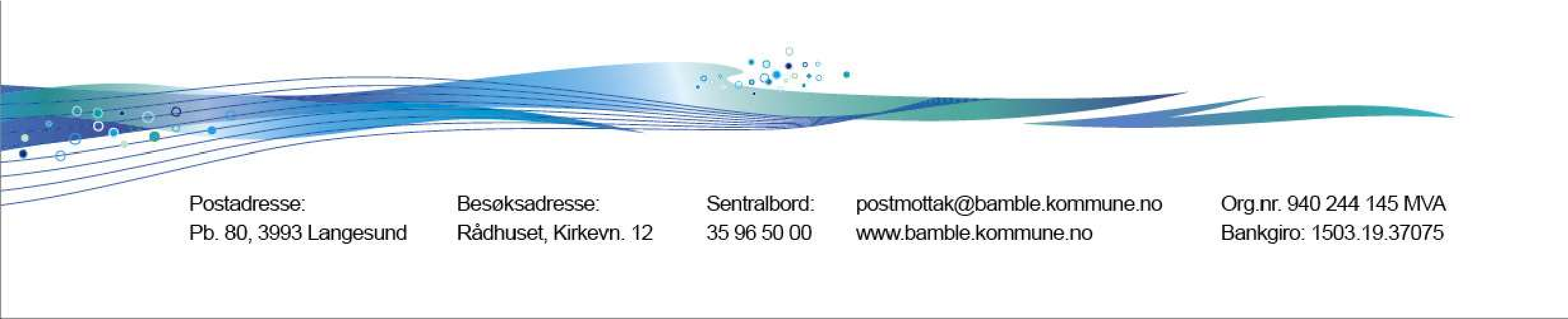 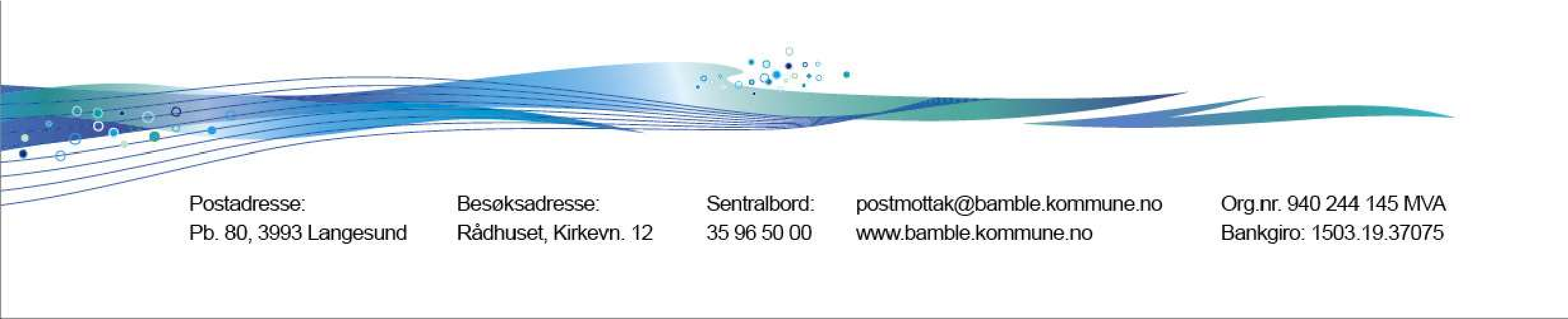 ________ Andre __________________________________________________________________ Alle plikter å følge opp faglige og etiske retningslinjer ved formidling av informasjon. For øvrig gjelder forvaltningslovens regler (Lov om behandlingsmåten i forvaltningssaker § 13). Barn skal høres når de er 7 år, og meninger skal gis økende vekt ut fra alder og modenhet. Ved 12 år skal barns mening tillegges stor vekt. Er barnet/ungdommen kjent med situasjonen, og at det søkes hjelp fra andre?   Ja ____  Nei _____ Samtykke gjelder fra dato ______ - 20___    - til dato ______ - 20___ Underskrift:______________________________       _______________________________________          Underskrift foresatte                                                         Underskrift ungdom fra fylte 15 år Der foreldre bor sammen, er det tilstrekkelig at den ene skriver under. Der foreldre ikke bor sammen er det den som har daglig omsorg som skal skrive under. Ved delt omsorg skal begge foreldre skrive under. Skjema skal journalføres i arbeidsstedets fag-/arkivsystem. De som er berørt av samtykke mottar kopi av undertegnet skjema, som består av 2 sider. Unntatt offentlighet  ÅRSAK TIL BEHOV FOR TVERRFAGLIG SAMARBEID                       Side 2 Arbeidssted og dato: 	 	 	 	Signatur og rolle på den som har fylt ut denne siden: ___________________________________  	 	_____________________________________________________  	 	 	 	 	 	 Underskrift kontaktperson / rolle:  ________________________ Plan -tilrettelegging for barn med vedtak etter barnehageloven § 37Planen arkiveres i barnehagens arkivsystem. Det sendes kopi av planen til foresatte og barnehagemyndigheten. Frist for å utarbeide planen er 1,5 måned etter vedtak er igangsattÅrsrapport - tilrettelegging for barn med nedsatt funksjonsevne
Skjemaet fylles ut av barnehage i samarbeid med foresatte, og sendes til enhet for Oppvekst, Postboks 80, 3993 Langesund. Foresatte settes på som kopimottaker.Tilretteleggingen skal drøftes og evalueres minimum to ganger per år. Dette gjøres vanligvis i foreldresamtale på høsten og våren. Barnehagen skal dokumentere evalueringen, og avklare foresattes syn i forhold til fortsatt tilrettelegging.Utfallet av evalueringen på våren for kommende barnehageår, vil vanligvis være tre hovedalternativer:Bedret funksjonsevne: Den helsemessige tilstanden er bedret slik at behovet for tilrettelegging bortfaller, eller at barnet fortsatt har noe behov og at tilretteleggingen kan nedjusteres.Samme funksjonsevne: Ingen endring. Det bør vurderes om det bør gjøres endringer i tiltak.Forverret/vesentlig endret helsetilstand: Her er grunnlaget for det første vedtaket endret. Det er behov for annen type tilrettelegging eller økt tilrettelegging.Dersom behovene til barnet er vesentlig endret eller vedtaket utløper i nærmeste fremtid, skal barnehagen sende evalueringsskjemaet som vedlegg til ny melding om behov for tilrettelegging. Barnehagemyndigheten gjør da en ny vurdering og saksbehandling. Frist: 15.05Årsrapport - Individuelt tilrettelagt barnehagetilbud etter barnehageloven § 37Utarbeidet 29.03.2022Samarbeidsavtale private barnehagerDet inngås avtale mellom Bamble kommune og xxx barnehage. Avtalen regulerer gjennomføring av innhold og omfang i vedtak om tilrettelagt barnehagetilbud. Det vises til barnehageloven § 37.Avtalen gjelder i perioden:Fra:	01.08.22Til:	30.06.23Barn som har vedtakDet er fattet vedtak om tilrettelagt barnehagetilbud for:xxx, f. xxx. Vedtaket har et omfang på xx timer pr. ukeTildelingMidler til ekstra personell:Barnehagen tildeles xx % assistent i perioden 01.08.22 – 30.12.23.Hva skal barnehagen gjøre?Avtalen returneres i underskrevet stand. Avtalen inneholder sensitiv informasjon og må derfor sendes pr. post eller via sikker digital løsning til: 
Bamble kommune
Enhet for Oppvekst
Postboks 80
3993 LangesundBamble kommune ber om tilbakemelding dersom barnets behov endrer seg og/eller det er andre endringer i barnehagen som vil påvirke barnets tilbud. TilleggsinformasjonPersonalressursen er ansatt i Bamble kommune, og følges opp av avdelingsleder for spesialpedagogiske støttetjenester (SPKS).Styrer har i samarbeid med avdelingsleder for SPKS ansvar for gjennomføringen av det tilrettelagte tilbudet for barnet. For xxx barnehage			_________________________									barnehageeier/styrerFor Bamble kommune		_________________________								barnehagemyndigheten i Bamble AktivitetAnsvar1.Når barnehagen/foresatte/andre instanser er usikker på et barns utbytte av det ordinære barnehagetilbudet: Foresatte/andre instanser tar kontakt med barnehagen for å vurdere behov for tilretteleggingBarnehagen drøfter barnet i interne møter, og ulike tilretteleggingstiltak blir prøvd ut (barnehagen bør invitere helsesykepleier, avdeling for spesialpedagogiske støttetjenester (heretter forkortet SPKS), lege, fysioterapeut eller andre aktuelle fagpersoner for å drøfte tilrettelegging rundt barns funksjonsevne).NB!! Husk å innhente samtykke når informasjon om barn skal deles med andre instanser.Styrer2. Før det meldes om behov for tilrettelegging bør barnehagen be om systemrettet veiledning fra PP-tjenesten for å vurdere om barnet kan avhjelpes innenfor det allmennpedagogiske tilbudet. Styrer3. Melding om behov for tilrettelegging:Foresatte og barnehagen melder behov om tilrettelegging av barnehagetilbudet sammen. Foresatte og barnehagen kan også melde behov hver for seg.Involvere foreldre og informere om at barnehagemyndigheten vil vurdere om barnet har behov for tilrettelegging, jf. barnehageloven § 37.Behovsskjema fylles ut og sendes til barnehagemyndigheten sammen med vedlegg som kan dokumentere barnets funksjonsnedsettelse (husk samtykke for å kunne videreformidle sensitive opplysninger)Dokumentasjon:Kommunen må ha tilstrekkelige opplysninger om barnet og barnets behov før det fattes vedtak om tilrettelegging. Dokumentasjon kan være legeerklæring og uttalelser fra kommune-/spesialisthelsetjenesten.Barnehagemyndigheten kan kontaktes for veiledning For at det skal fattes vedtak før barnehagestart i august, må meldingen være sendt innen 15. mai.Styrer4. Barnehagemyndigheten innkaller styrer og eventuelt SPKS eller andre fagpersoner for gjennomgang av behovsskjemaetBarnehagemyndigheten5. Barnehagen spør foresatte om de ønsker en samtale med barnehagemyndigheten og videreformidler svaret til barnehagemyndighetenStyrer6. Barnehagemyndigheten fatter vedtak om tilrettelagt barnehagetilbud og sender vedtaket til foresatte med kopi til barnehagen. Ved tildeling av personalressurs sendes også kopi til SPKS. Vedtak kan være innvilgelse eller avslagBarnehagemyndigheten7. Foresatte har tre ukers klagefrist på vedtaket. Dersom kommunen ikke gjør om vedtaket, videresendes klagen til Statsforvalteren i Vestfold og TelemarkForesatte8.Dersom barnet har plass i en privat barnehage, inngås en skriftlig avtale om gjennomføring av vedtaket mellom barnehagen og barnehagemyndigheten. Se eget avtaleskjema.Barnehagemyndigheten9.Der det er fattet vedtak om personalressurs, samarbeider styrer og SPKS om oppfølging av ressursen. SPKS/Styrer10.Barnehagen lager en plan for tilretteleggingen. Frist 1,5 mnd etter vedtaket er igangsatt.Styrer11. Ved større endringer i barnets behov, for eksempel flytting, vedtak om spesialpedagogisk hjelp og lignende, må styrer underrette barnehagemyndigheten.  Barnehagemyndigheten vurderer eventuelt behov for nytt vedtakStyrer12..Tilrettelegging av barnehagetilbudet evalueres hver vår. Se årsrapport tilrettelegging for barn med nedsatt funksjonsevne. Ved behov for videre tilrettelegging, sendes nytt meldeskjema inn til barnehagemyndigheten innen 15. mai, sammen med evalueringen. Meldinger om behov for tilrettelegging sendes ellers gjennom året. StyrerOpplysninger om barnetOpplysninger om barnetOpplysninger om barnetOpplysninger om barnetOpplysninger om barnetBarnets navn:Fødselsnummer:Adresse:Barnehage:Gjennomsnittlig oppholdstid:FraTilOpplysninger om foresatteOpplysninger om foresatteForesatt 1:Telefon:Adresse:Foresatt 2:Telefon:Adresse:Informasjon om barnehagenInformasjon om barnehagenInformasjon om barnehagenInformasjon om barnehagenBarnehage:Styrer:Adresse:Avdeling/Gruppe:Antall barn på avdelingen/gruppen:Antall årsverk i avdeling/gruppen:Antall barn på avdelingen/gruppen:Antall pedagoger i avdeling/gruppen:Barnas alder:Antall øvrige ansatte på avdeling/gruppen:Barnehagens fysiske utforming som kan påvirke barnets tilbudAntall barn per voksen i avdelingen/gruppenInformasjon om barnet styrker, interesser og mestringsområderInformasjon om barnet styrker, interesser og mestringsområderInformasjon om barnet styrker, interesser og mestringsområderBeskrivelse av barnets nedsatte funksjonsevne og behov for individuell tilretteleggingNedsatt funksjonsevne er defineres som «tap av, skade på eller avvik i en av kroppens psykologiske, fysiologiske funksjoner» (NOU 2001:22). Dette kan f.eks. dreie seg om nedsatt bevegelses-, syns- eller hørselsfunksjon, nedsatt kognitiv, eller ulike funksjonsnedsettelser p.g.a allergi, hjerte eller lungesykdommerBeskrivelse av barnets nedsatte funksjonsevne og behov for individuell tilretteleggingNedsatt funksjonsevne er defineres som «tap av, skade på eller avvik i en av kroppens psykologiske, fysiologiske funksjoner» (NOU 2001:22). Dette kan f.eks. dreie seg om nedsatt bevegelses-, syns- eller hørselsfunksjon, nedsatt kognitiv, eller ulike funksjonsnedsettelser p.g.a allergi, hjerte eller lungesykdommerBeskrivelse av barnets nedsatte funksjonsevne og behov for individuell tilretteleggingNedsatt funksjonsevne er defineres som «tap av, skade på eller avvik i en av kroppens psykologiske, fysiologiske funksjoner» (NOU 2001:22). Dette kan f.eks. dreie seg om nedsatt bevegelses-, syns- eller hørselsfunksjon, nedsatt kognitiv, eller ulike funksjonsnedsettelser p.g.a allergi, hjerte eller lungesykdommerDokumentasjon på nedsatt funksjonsevne (må vedlegges. F.eks. fra lege, PPT, BUP, annet)Fra:Dokumentasjon på nedsatt funksjonsevne (må vedlegges. F.eks. fra lege, PPT, BUP, annet)Fra:Dokumentasjon på nedsatt funksjonsevne (må vedlegges. F.eks. fra lege, PPT, BUP, annet)Fra:Beskriv hvilke endringer barnehagen har gjort for å tilrettelegge for barnet innenfor det ordinære, allmennpedagogiske tilbudet: (innhold og organisering, jf. barnehageloven § 2 tredje ledd og forskrift om rammeplan for barnehager pkt. 7 Tilrettelegging av det allmennpedagogiske tilbudet for barn som trenger ekstra støtte).Beskriv hvilke endringer barnehagen har gjort for å tilrettelegge for barnet innenfor det ordinære, allmennpedagogiske tilbudet: (innhold og organisering, jf. barnehageloven § 2 tredje ledd og forskrift om rammeplan for barnehager pkt. 7 Tilrettelegging av det allmennpedagogiske tilbudet for barn som trenger ekstra støtte).Beskriv hvilke endringer barnehagen har gjort for å tilrettelegge for barnet innenfor det ordinære, allmennpedagogiske tilbudet: (innhold og organisering, jf. barnehageloven § 2 tredje ledd og forskrift om rammeplan for barnehager pkt. 7 Tilrettelegging av det allmennpedagogiske tilbudet for barn som trenger ekstra støtte).Beskriv hvilke endringer barnehagen har gjort for å tilrettelegge for barnet innenfor det ordinære, allmennpedagogiske tilbudet: (innhold og organisering, jf. barnehageloven § 2 tredje ledd og forskrift om rammeplan for barnehager pkt. 7 Tilrettelegging av det allmennpedagogiske tilbudet for barn som trenger ekstra støtte).Tiltak. Hva er prøvd? Hvor lenge? Hvordan var tiltakene organisert?Tiltak. Hva er prøvd? Hvor lenge? Hvordan var tiltakene organisert?Effekt (evaluering av tiltakene.):Effekt (evaluering av tiltakene.):I hvilke situasjoner er tilretteleggingsbehovet større enn det barnehagen kan legge til rette for innenfor det allmennpedagogiske tilbudet?I hvilke situasjoner er tilretteleggingsbehovet større enn det barnehagen kan legge til rette for innenfor det allmennpedagogiske tilbudet?I hvilke situasjoner er tilretteleggingsbehovet større enn det barnehagen kan legge til rette for innenfor det allmennpedagogiske tilbudet?I hvilke situasjoner er tilretteleggingsbehovet større enn det barnehagen kan legge til rette for innenfor det allmennpedagogiske tilbudet?Situasjoner:Når/tidspunkt:Når/tidspunkt:Hvordan vil hjelpen bli utført?:Barnehagens behov (Hva ønsker barnehagen, utover det ordinære tilbudet, for å kunne gi barnet et egnet individuelt tilrettelagt barnehagetilbud)?Barnehagens behov (Hva ønsker barnehagen, utover det ordinære tilbudet, for å kunne gi barnet et egnet individuelt tilrettelagt barnehagetilbud)?Barnehagens behov (Hva ønsker barnehagen, utover det ordinære tilbudet, for å kunne gi barnet et egnet individuelt tilrettelagt barnehagetilbud)?Ekstra oppfølging av barnet (angi i timer pr. uke)Tilrettelegging av fysisk miljø og/eller utstyr:Beskrivelse:Tilrettelegging av fysisk miljø og/eller utstyr:Kostnad:Annet:Dersom barnet mottar hjelp og støtte i dag, oppgi hvilkenDersom barnet mottar hjelp og støtte i dag, oppgi hvilkenDersom barnet mottar hjelp og støtte i dag, oppgi hvilkenDersom barnet mottar hjelp og støtte i dag, oppgi hvilkenBarnet mottar spesialpedagogisk hjelp etter § 31 Ja          NeiHvis ja, oppgi årstimer:Logopedi:Ja         Nei Fysioterapi:Ja          NeiIndividuelt tilrettelagt barnehagetilbud etter § 37Ja         NeiAnnet:Barnets stemme
Barnets beste skal være et grunnleggende hensyn og alle barn har rett til å uttale seg i saker som berører dem, jf. FNs barnekonvensjon artikkel 3 og 12. Barnet må ikke nødvendigvis ha meninger om hvordan en sak skal løses for å uttale seg. Det er tilstrekkelig at barnet mener noe om enkelte sider av en sak. Barnet har ikke plikt til å uttale seg.Barnets stemme
Barnets beste skal være et grunnleggende hensyn og alle barn har rett til å uttale seg i saker som berører dem, jf. FNs barnekonvensjon artikkel 3 og 12. Barnet må ikke nødvendigvis ha meninger om hvordan en sak skal løses for å uttale seg. Det er tilstrekkelig at barnet mener noe om enkelte sider av en sak. Barnet har ikke plikt til å uttale seg.Beskriv hva barnet eventuelt har uttryktBeskriv hva barnet eventuelt har uttryktForesattes mening om barnets behov for tilretteleggingForesattes mening om barnets behov for tilretteleggingForesattes signaturForesattes signaturSted og dato:Foresatt 1:Sted og dato:Foresatt 2:Barnehagens signaturBarnehagens signaturSted og dato:Styrer:(Kryss av) ________ Jordmor  	 	 (Lov om helsepersonell § 21 -25) ________ Helsesøster  	 (Lov om helsepersonell § 22) ________ Barnehage 	 	 (Lov om barnehager § 20) ________ Skole  	 	 (Lov om grunnskole og videregående opplæring § 15-1) ________ PP-tjeneste   	 (Lov om grunnskole og videregående opplæring § 15-1) ________ Sykehus/BUP/SAF/HABU (Lov om helsepersonell § 22 eller spesialisthelsetjenesten § 6 -1) ________ Fastlege 	 	 (Lov om helsepersonell § 22) ________ HO-Tjenestekontoret/BU (Lov om kommunale helse og omsorgstjenester §12-1) ________ Sosialtjenesten/NAV   (Lov om Sosiale tjenester § 8-8 eller sosiale tjenester i NAV § 4-4)  ________ Flyktningetjenesten   (Lov om behandlingsmåten i forvaltningssaker § 13) ________ Barnevernstjenesten  (Lov om barnevernstjenester § 6- 7) ________ Politiet 	 	 (Lov om strafferett 61b) Barnets/ungdommens situasjon - Utfordringer som ses, og hvor de ses: Er det iverksatt tiltak? – Hva og fra når? Er andre instanser inne med tiltak? – Hva og fra når? Saksnummer på vedtaket:Barnets navn:Fødselsdato:Barnet sine vansker (beskriv bakgrunn for tilretteleggingen)Barnehage:Gruppe/avdeling:Styrer:Pedagogisk leder:Navn på personalressurs/vedtak:Navn på personalressurs/vedtak:Plan for gjennomføring av vedtaketPlan for gjennomføring av vedtaketPlan for gjennomføring av vedtaketPlan for gjennomføring av vedtaketHvaHvordanNårAnsvarPlanen er utarbeidet av:Planen gjelder for barnehageåret:Dato:………………………………………………....Underskrift foresatt…………………………………………………Underskrift foresattDato:…………………………………………………Underskrift pedagogisk leder…………………………………………………Underskrift styrerSaksnr. på vedtaket: Saksnr. på vedtaket: Barnets navn:Barnets navn:Barnehage og avdeling/gruppe:Barnehage og avdeling/gruppe:Antall barn på avdeling/gruppe:Antall barn på avdeling/gruppe:Antall barnehagelærere på avdeling gruppe:Grunnbemanning på avdeling/gruppe:Tiltak som er gjennomført i henhold til vedtaketEvaluering av tiltakene/effektForeldrenes synspunkt på tilretteleggingen:Foreldrenes synspunkt på tilretteleggingen:Barnets stemme (Barnets beste skal være et grunnleggende hensyn og alle barn har rett til å uttale seg i saker som berører dem, jf. FNs barnekonvensjon artikkel 3 og 12. Barnet må ikke nødvendigvis ha meninger om hvordan en sak skal løses for å uttale seg. Det er tilstrekkelig at barnet mener noe om enkelte sider av en sak. Barnet har ikke plikt til å uttale seg):Barnets stemme (Barnets beste skal være et grunnleggende hensyn og alle barn har rett til å uttale seg i saker som berører dem, jf. FNs barnekonvensjon artikkel 3 og 12. Barnet må ikke nødvendigvis ha meninger om hvordan en sak skal løses for å uttale seg. Det er tilstrekkelig at barnet mener noe om enkelte sider av en sak. Barnet har ikke plikt til å uttale seg):Har barnet fortsatt behov for tilrettelegging? Videre behov – benytt meldeskjema om behov for individuelt tilrettelagt barnehagetilbud.Har barnet fortsatt behov for tilrettelegging? Videre behov – benytt meldeskjema om behov for individuelt tilrettelagt barnehagetilbud.Dato:Underskrift pedagogisk leder:Dato: Underskrift styrer:Dato:Underskrift foresatt:Dato: Underskrift foresatt: